                             Муниципальное бюджетное дошкольное образовательное учреждение детский сад № 2 общеразвивающего вида с приоритетным осуществлением художественно – эстетического воспитания детейЗАТО УглегорскНепосредственно образовательная деятельностьТема: Путешествие в страну геометрических фигур.                                                              Подготовила:                                                                                Солодова С.А. воспитатель старшей группы МБДОУ д/с № 2ЗАТО Углегорск2014г.Образовательная область:  «Познание, формирование элементарных математических представлений»Тема: Путешествие в страну геометрических фигур.Цель: Закрепить понятия о геометрических фигурах. Задачи:1.Обобщить и систематизировать знания детей о свойствах геометрических фигур, продолжить развивать умение называть и сравнивать геометрические фигуры, видеть геометрические фигуры в предметах;2.Развивать интерес к математике, мыслительные операции (анализ, синтез, сравнение, обобщение), образное мышление, память, речь, внимание, мелкую моторику рук;3.Воспитывать у детей желание оказывать помощь сказочным персонажам, целеустремленность, доброту, товарищество, аккуратность, самоконтроль.Интеграция образовательных областей: коммуникация, социализация, физическая культура, безопасность, здоровье, музыка.Оборудование: мультимедийная установка, ковер – самолет, видеозапись письма, набор плоских и объёмных геометрических фигур, набор для аппликации (клей, салфетки, кисти, картон, геометрические фигуры из цветной бумаги). ХОД:1.Организационный момент Воспитатель:  Ребята, давайте встанем в круг и послушаем рассказ геометрических фигур о том, что с ними случилось. Будьте внимательны! Если в рассказе вы услышите геометрические ошибки, тогда нужно остановиться на месте и топать ногами.Воспитатель            Мы расскажем свой рассказ                                  Очень непростой.                                  Для внимательных и умных,                                  Слушайте какой.Квадрат (ребенок)  Квадрат катился по дорожке                                  И устал в пути немножко.                                  Сел тихонько на пенек,                                   А потом поспать прилег.Круг (ребенок)         Подошел с углами круг,                                  Ты не спи в лесу, мой друг!                                   Спать в лесу всегда опасно,                                   Много здесь зверей ужасных.Треугольник             И по лесу шел, гуляя,                                   Треугольник, напевая,                                   Что он круглый и забавный,                                   Среди фигур он самый главный.Овал                          Также в наш рассказ попал                                   Треугольный друг овал.Прямоугольник        И кирпичик очень стройный,                                   Его брат прямоугольный.Воспитатель             Все они в лесу гуляли                                   И друг друга повстречали                                   И решили что все вместе                                   Полетят в другое место.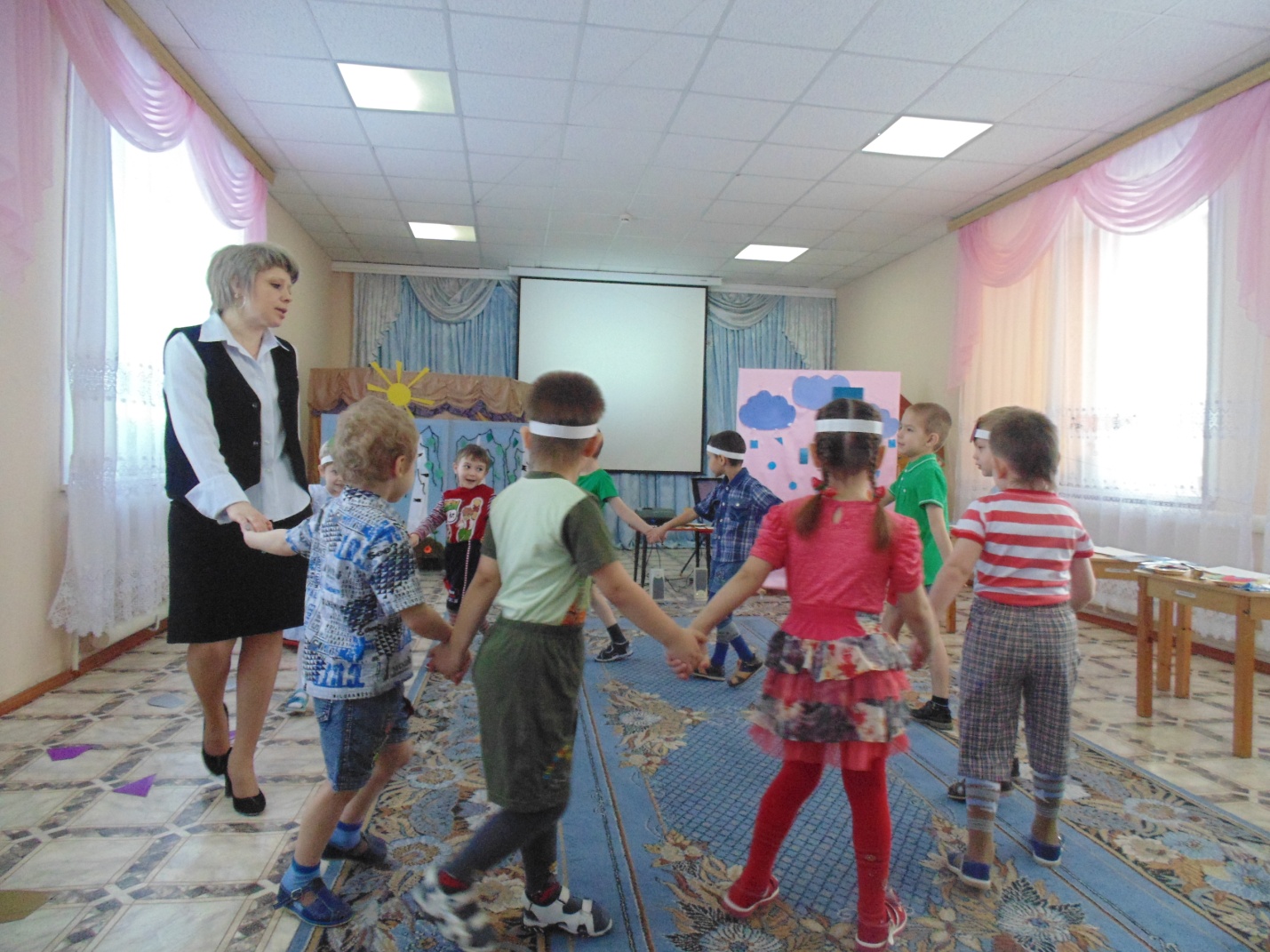 2. Влетает Ковер – самолет.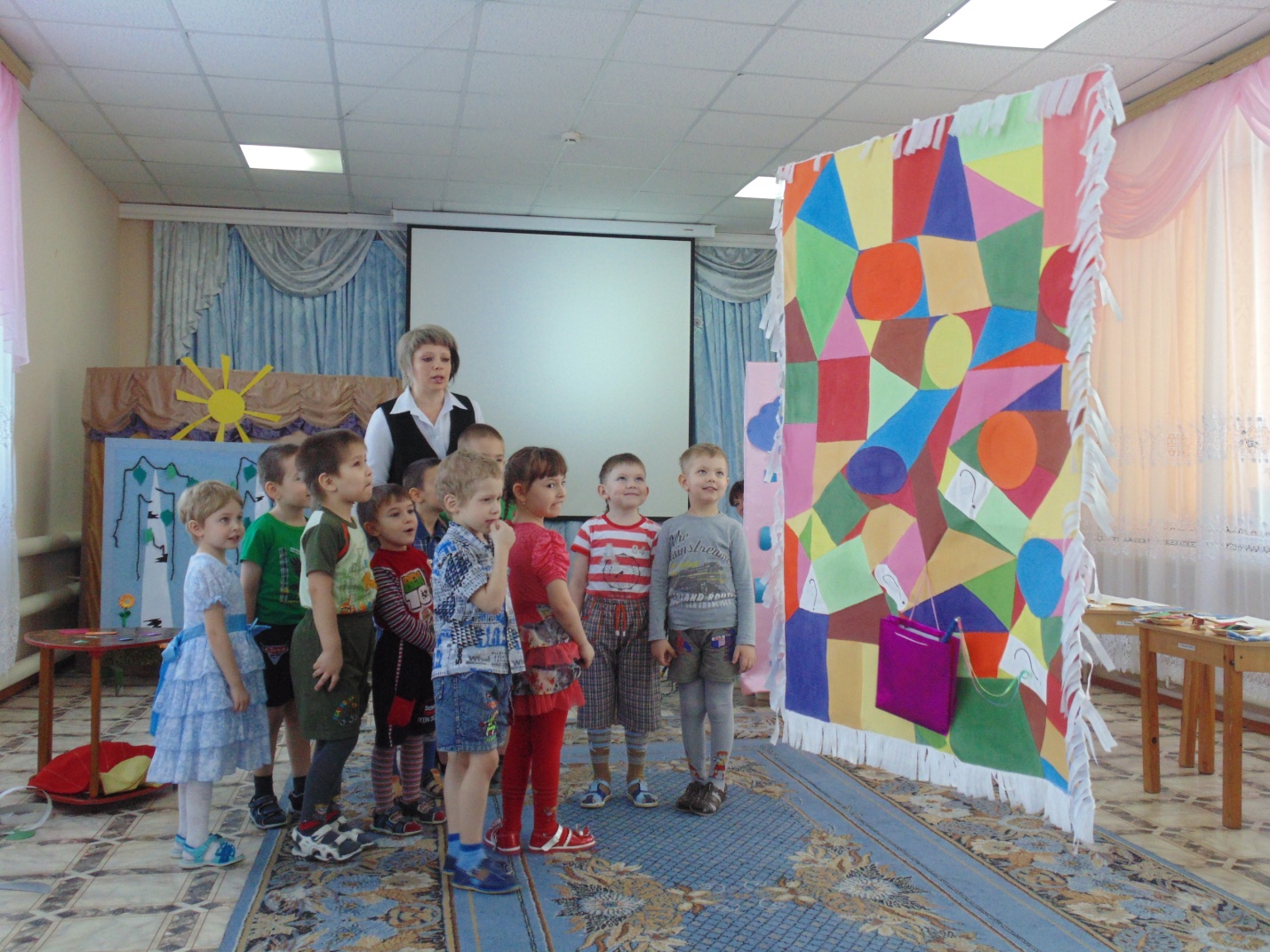  Воспитатель: Ребята, что это такое? (Ответы детей). А почему же он упал? Как вы думаете, что с ним произошло? (Предположения детей). Посмотрите,  ковер-самолет принес нам   посылку  от Королевы страны геометрических фигур. Наверное, она хочет пригласить нас в свое королевство. Давайте  узнаем,  что  в  ней! Помоему,  это  видеописьмо. Посмотрим его?  (на мультимедийном экране  изображение королевы Математики) «Здравствуйте,  ребята!  Я королева страны геометрических фигур.  В нашем королевстве беда! Злая колдунья повредила волшебный ковер – самолет, а части ковра заколдовала и спрятала в разных уголках королевства. Помогите нам починить коврик и навести порядок в нашей стране!.»   Воспитатель:  Ребята,  как  вы  думаете, мы сможем помочь жителям страны? (Ответы детей).  Но все-таки, прежде чем туда отправиться, я хочу проверить ваши знания.На полу разбросаны детали фигур разных цветов – красные, желтые, синие, зеленые, коричневые. Педагог предлагает детям выбрать детали фигур одного цвета и собрать их.Воспитатель:  Молодцы,  вы  успешно  справились  с  этим  заданием.  Посмотрите,  Королева  прислала  нам  волшебную  палочку. Сейчас  мы  закроем  глаза, я  взмахну палочкой  и  вместе  скажем  волшебные  слова: «Топну, хлопну, повернусь, в  стране  геометрических фигур  окажусь!»2. Воспитатель: В этой стране   живёт  много  геометрических  фигур.  «Дождик из фигур» (на стене заранее наклеены тучи, под ними геометрические фигуры в виде дождя)Посмотрите, что это там? (тучи, дождик).Правильно, но посмотрите какой необычный дождик. Отгадайте загадки и  скажите, на какие геометрические фигуры похожи «капельки» дождя? (Дети называют)Нет углов у меня, а 
Похож на блюдце я,
На тарелку и на крышку,
На кольцо и колесо.
Кто же я такой, друзья
Назовите вы меня.                              (Круг)

Он давно знакомый мой
Каждый угол в нем прямой.
Все четыре стороны
Одинаковой длины.
Вам его представить рад
Как зовут его?                            (Квадрат)

Три мои стороны
Могут разной быть длины.
Где стороны встречаются –
Угол получается.
Что же вышло, посмотри!
Ведь углов-то тоже три.                           (Треугольник)

Я похож на яйцо,
И как просто буква О.
Я почти как круг – малец,
Я – такой, как огурец.                                (Овал)

Четыре угла, как квадрат я имею,
Но только квадратом назваться не смею,
И всё же, похож на квадрат, между прочим,
Две длинные стороны и две покороче.                                                (Прямоугольник)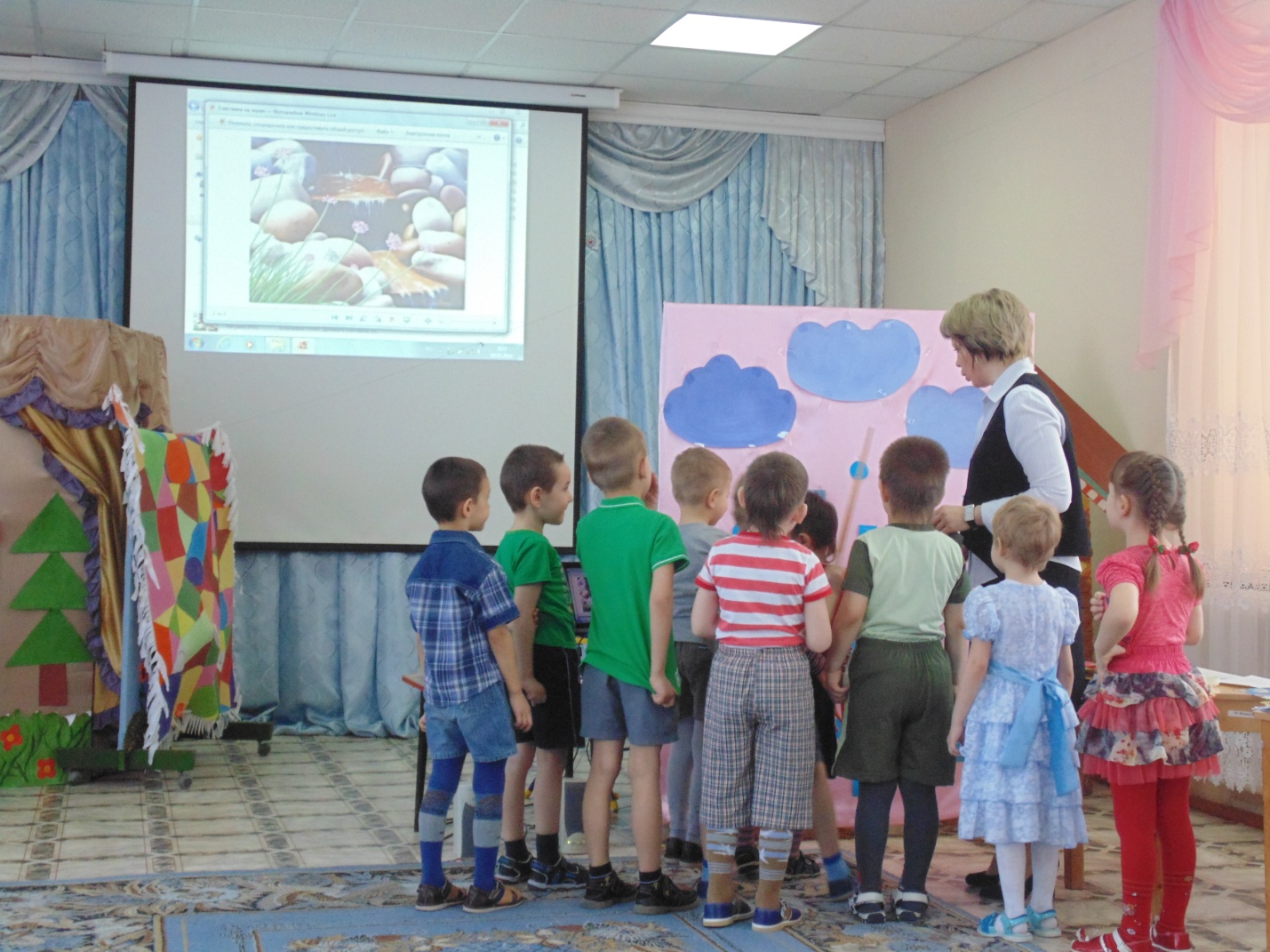 Воспитатель:  Ребята, а  какая «капелька»  дождя лишняя? (Ответы детей). Может быть, это одна из деталей ковра – самолета, которую спрятала Злая Колдунья? Давайте проверим. ( Дети прикладывают деталь к ковру).3.Зрительная гимнастика:
-Мы с фигурками играли,
 Наши глазоньки устали.
Раз-два-три-четыре-пять,
Будем глазками моргать. (Дети часто моргают, не напрягая глаз)
Пусть немного отдохнут (Дети закрывают глаза)
И опять моргать начнут. (Глаза открывают и моргают как обычно)4. «Геометрические жители»Воспитатель: Злая Колдунья  спрятала жителей страны геометрических фигур в свой волшебный мешочек. Сможете, не глядя узнать, да ещё и паспорт  их найти – спасёте жителей. Не сможете, что ж – сидеть им в мешке всегда. Воспитатель: Сможем? Давайте разделимся на  пары. Один попробует на ощупь узнать, кто там сидит, другой найдёт его паспорт. Остальные дети проверяют, правильно ли выполнено задание.( Один «паспорт» остается лишний. Воспитатель наводящими вопросами подводит ребят к тому, что, наверное, это еще одна деталь «волшебного» ковра).Воспитатель: Поиграли  мы  на  славу!  А  теперь  проходите за столы.. Королева  математики  просит  вас  помочь  построить  замок Королевы. Колдунья его сломала, и если вы сможете выложить такой же замок в аппликации, дворец в волшебной стране опять станет красивым, как и прежде. Поможем,ребята? (да!)(Дети  из приготовленных деталей выполняют аппликацию. Воспитатель незаметно поправляет сломанный замок Королевы). 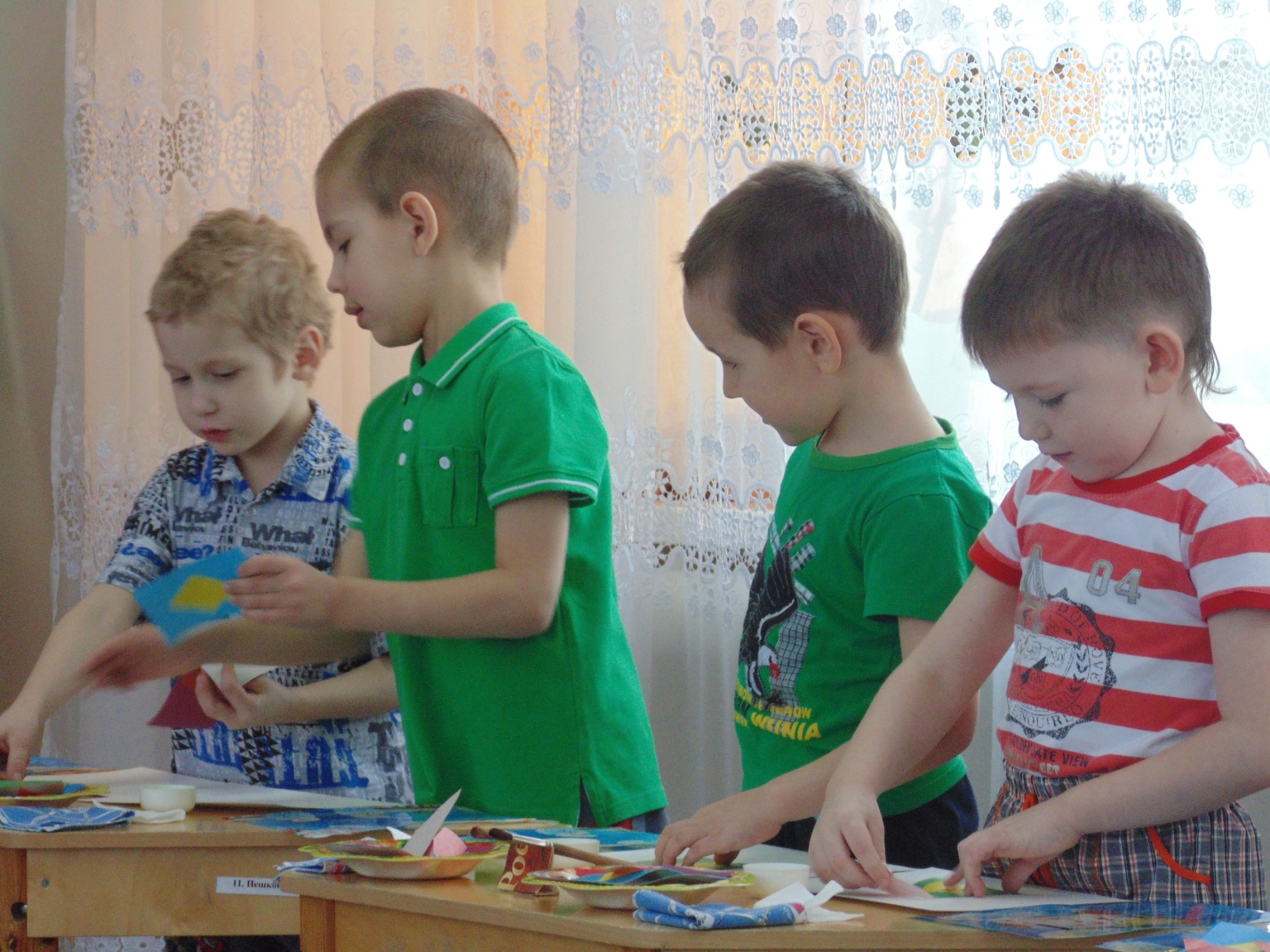 Одна деталь у кого-то из детей остается лишняя. Педагог предлагает ребятам попробовать приложить ее к волшебному ковру5. «Отдыхай - ка».Воспитатель: Ребята, мы уже немного устали, помогая жителям Страны геометрических фигур, давайте отдохнем.Сейчас я раздам вам билеты (геометрические фигуры) разной формы. Мы будем танцевать, прыгать, бегать пока звучит музыка, как только музыка закончится, вы должны найти себе пару, т.е. того, у кого в руках такая же геометрическая фигура.(По окончании игры  один ребенок остаётся без пары,  и  его геометрическая  фигура и есть недостающая деталь для  волшебного ковра). Все детали для ковра найдены, давайте посмотрим, если мы с вами всё сделали правильно, тогда ковёр сможет взлететь. Волшебный ковер улетает.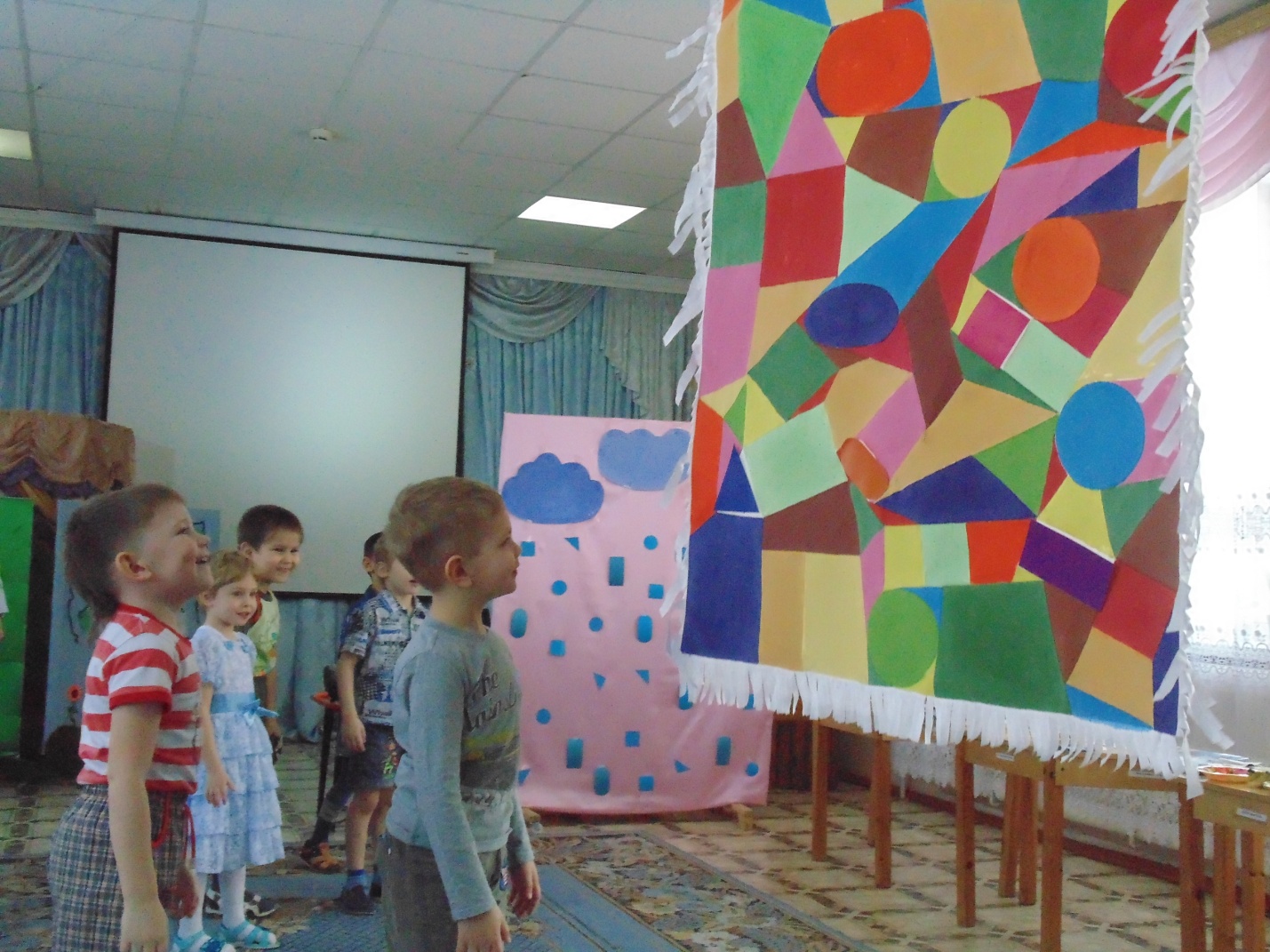 Из – за ширмы выходит Королева геометрических Фигур.Королева: « Уважаемые  ребята,  я  очень  благодарна вам за помощь моему королевству. Вы хорошо потрудились. Дети, какие  задания  вам  понравились  больше  всего?   Я  хочу  вас  наградить  почётными  медалями: «Самый  умный!»  (Награждение).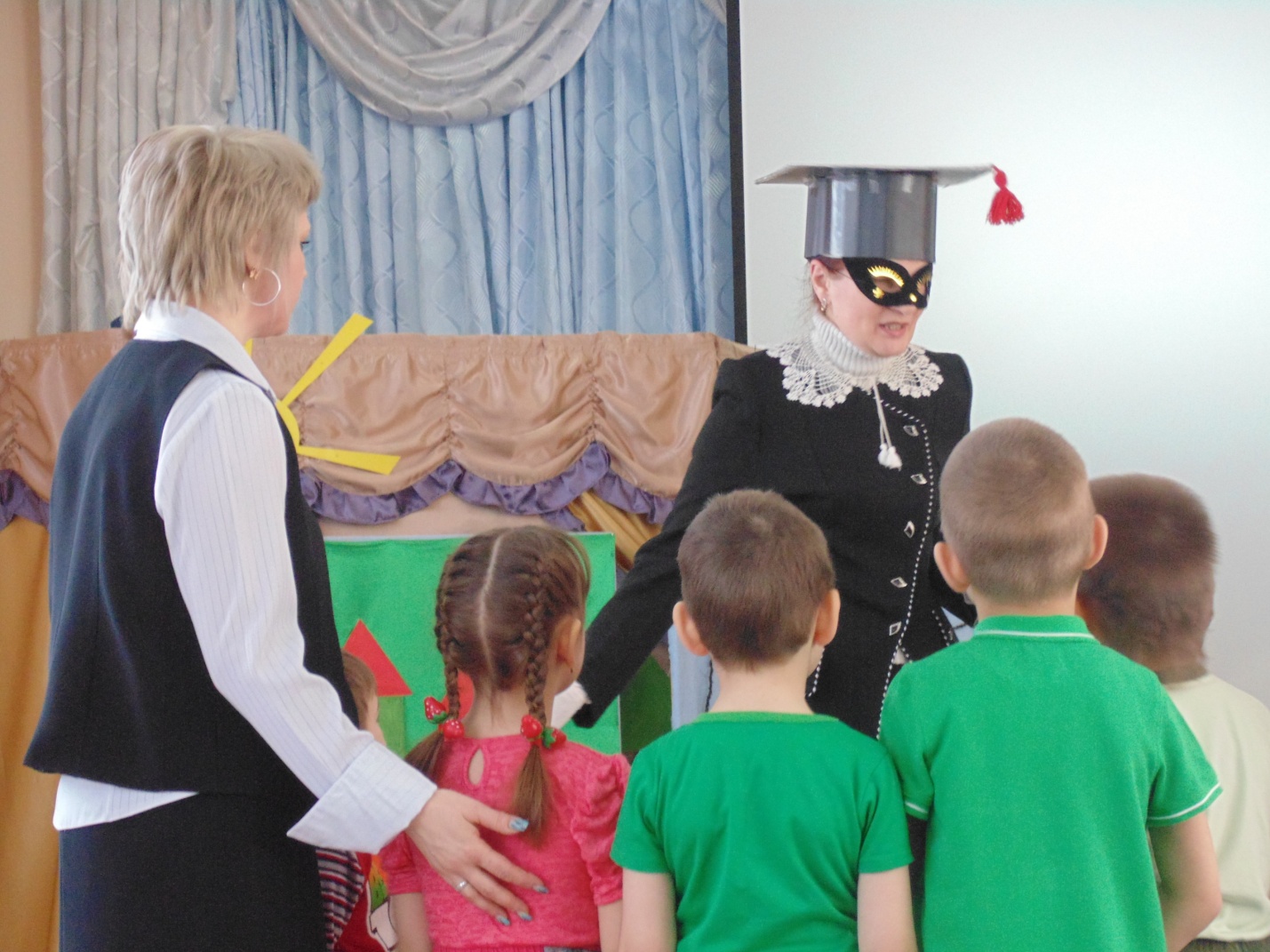 Воспитатель (обращается к детям): Ну  а  нам  пора  возвращаться  в  детский  сад.  Скажем  Королеве  геометрических Фигур  до  свидания!!  Королева: До свидания!  Закройте  глаза,  я  взмахну  волшебной  палочкой, а вы  вместе  скажете волшебные слова: «Топну, хлопну, повернусь,  в  детском  саду  я  окажусь!» (Убираются атрибуты Страны Геометрических фигур). Воспитатель: Вот и закончилось наше необычное путешествие. Что интересного сегодня произошло с нами? Что вы сделали в этой сложной ситуации?Как вы думаете, ребята, почему у нас получилось выполнить все задания? Достигли ли вы результата и какого?Спасибо за работу!